Списокобучающихся из многодетных семей на 01.09.2020 г.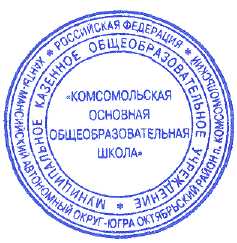 Директор МКОУ «Комсомольская ООШ»  		Г.В. Пестунова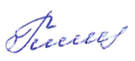 УПРАВЛЕНИЕ ОБРАЗОВАНИЯ И МОЛОДЕЖНОЙ ПОЛИТИКИАДМИНИСТРАЦИИ ОКТЯБРЬСКОГО РАЙОНАМуниципальное казенное общеобразовательное учреждение«Комсомольская ОСНОВНАЯ общеобразовательная школа»(МКОУ «Комсомольская ООШ»)ул. Партсъезда, д. 16, п. Комсомольский, Октябрьский район, ХМАО - Югра, Тюменская обл., 628112тел./факс 8(34678) 2-35-61e-mail: kom_school@mail.ru№ п/пФ.И.О.Дата рожденияКлассФ.И.О. родителейМесто работы, должностьКоличество несовершеннолетних детей в семье Основание123456781.Куревлёва Вера Алексеевна 06.01.2006 г.9Куревлёва Марина Владимировна Куревлёв Алексей Николаевич МКОУ «Комсомольская основная общеобразовательная школа», повар ОАО «Сургутнефтедорстрой ремонт», водитель                       3Удостоверение многодетной семьи № 12370 от 13.08.2012 г.2.Куревлёва Варвара Алексеевна15.05.2012 г.2Куревлёва Марина Владимировна Куревлёв Алексей Николаевич МКОУ «Комсомольская основная общеобразовательная школа», повар ОАО «Сургутнефтедорстрой ремонт», водитель                       3Удостоверение многодетной семьи № 12370 от 13.08.2012 г.3.Насекина Валерия Дмитриевна  04.03.2005 г.9Насекина Оксана ВладимировнаНасекин Дмитрий ВалерьевичМКОУ «Комсомольская основная общеобразовательная школа», кухонный работник ОАО «Сургутнефтегаз», оператор-водитель нефтяных скважин4Удостоверение многодетной семьи № 3586 от 27.02.2009 г.4.Насекина Виктория Дмитриевна 04.02.2009 г.5Насекина Оксана ВладимировнаНасекин Дмитрий ВалерьевичМКОУ «Комсомольская основная общеобразовательная школа», кухонный работник ОАО «Сургутнефтегаз», оператор-водитель нефтяных скважин4Удостоверение многодетной семьи № 3586 от 27.02.2009 г.5.Нехороших Елизавета Михайловна 12.08.2006 г.8Титова Анна ВикторовнаТитов Дмитрий ВячеславовичМКОУ «Комсомольская ООШ», воспитательОАО «Сургутнефтегаз» НГДУ «Быстринскнефть», водитель3Удостоверение многодетной семьи № 12327 от 15.06.2012 г.6.Титов Матвей Дмитриевич 21.04.2012 г.2Титова Анна ВикторовнаТитов Дмитрий ВячеславовичМКОУ «Комсомольская ООШ», воспитательОАО «Сургутнефтегаз» НГДУ «Быстринскнефть», водитель3Удостоверение многодетной семьи № 12327 от 15.06.2012 г.7.Макаренко Сергей Сергеевич 30.08.2005 г.9Макаренко Сергей ИвановичМакаренко Евгения ВалериевнаОАО «Сургутнефтегаз» НГДУ «Быстринскнефть», рабочийМ-Атлымское муниципальное предприятие жилищно-коммунального хозяйства муниципального образования сельское поселение Малый-Атлым, уборщица3Удостоверение многодетной семьи № 11107 от 10.01.2012 г.8.Макаренко Иван Сергеевич 17.04.2009 г.5Макаренко Сергей ИвановичМакаренко Евгения ВалериевнаОАО «Сургутнефтегаз» НГДУ «Быстринскнефть», рабочийМ-Атлымское муниципальное предприятие жилищно-коммунального хозяйства муниципального образования сельское поселение Малый-Атлым, уборщица3Удостоверение многодетной семьи № 11107 от 10.01.2012 г.9.Макаренко Степан Сергеевич 07.10.2011 г.3Макаренко Сергей ИвановичМакаренко Евгения ВалериевнаОАО «Сургутнефтегаз» НГДУ «Быстринскнефть», рабочийМ-Атлымское муниципальное предприятие жилищно-коммунального хозяйства муниципального образования сельское поселение Малый-Атлым, уборщица3Удостоверение многодетной семьи № 11107 от 10.01.2012 г.10.Васильева Юлия Романовна 23.06.2005 г.9Васильева Анна ГеоргиевнаВасильев Роман Борисович МКОУ «Комсомольская ООШ», учитель биологииОАО «Сургутнефтегаз» НГДУ «Быстринскнефть», водитель3Удостоверение многодетной семьи № 24691 от 17.07.2014 г.11.Васильева Надежда Романовна 29.06.2009 г.5Васильева Анна ГеоргиевнаВасильев Роман Борисович МКОУ «Комсомольская ООШ», учитель биологииОАО «Сургутнефтегаз» НГДУ «Быстринскнефть», водитель3Удостоверение многодетной семьи № 24691 от 17.07.2014 г.12.Васильев Андрей Романович 02.11.2013 г.1Васильева Анна ГеоргиевнаВасильев Роман Борисович МКОУ «Комсомольская ООШ», учитель биологииОАО «Сургутнефтегаз» НГДУ «Быстринскнефть», водитель3Удостоверение многодетной семьи № 24691 от 17.07.2014 г.13.Сугатова Арина Валентиновна 28.07.2009 г.5Сугатов Валентин ВикторовичСугатова Александра Алексеевна ОАО «Сургутнефтегаз», рабочий по благоустройству3Удостоверение многодетной семьи № 30691 от 31.08.2015 г.14.Сугатов Алексей Валентинович 21.04.2012 г.2Сугатов Валентин ВикторовичСугатова Александра Алексеевна ОАО «Сургутнефтегаз», рабочий по благоустройству3Удостоверение многодетной семьи № 30691 от 31.08.2015 г.15.Важенин Евгений Александрович08.10.2008 г.6Важенина Надежда ЛеонидовнаБезработная 3Удостоверение многодетной семьи № 3655 от 18.03.2010 г.16.Седельникова Маргарита Геннадьевна03.06.2009 г.5Седельникова Ольга Викторовна Седельников Геннадий Викторович МКОУ «Комсомольская ООШ», уборщица служебных помещенийПенсионер3Удостоверение многодетной семьи от  19.10.2017 г.17.Свиридова Ирина Николаевна 13.06.2006 г.8Свиридова Екатерина НиколаевнаМКОУ «Комсомольская ООШ», кухонный работник3Удостоверение многодетной семьи № 39180 от 22.05.2018 г.18.Севастьянова Таисия Александровна24.08.2013 г.1Стерхова Любовь Владимировна Севастьянов Александр ЮрьевичМКОУ «Комсомольская ООШ», воспитатель3Удостоверение многодетной семьи № 38891 от 31.10.2017 г.